DOLNOŚLĄSKI ZWIĄZEK PIŁKI RĘCZNEJ50 – 529   Wrocław,   ul. Borowska 1-3tel/fax  071 / 367 79 28   tel  071 / 33 79 321NIP  899 – 24 – 46 – 222e-mail:   dzpr@dzpr.eu       www.dzpr.euKonto: Dolnośląska Federacja Sportu  Bank Millennium S.A. 22 1160 2202 0000 0002 2730 5164 =============================================================================KOMUNIKAT NR 1/2018/2019Komisji Gier i Dyscypliny DZPR  z dnia 18.06.2018Komunikat zawiera:Informacje dotyczące rozgrywek w sezonie 2018/2019Opłaty za sezon 2018/2019Informacje różneINFORMACJE DOTYCZĄCE ROZGRYWEK W SEZONIE 2018/2019Rozgrywki w poszczególnych kategoriach wiekowych zorganizowane zostaną, jeżeli zgłoszą się minimum trzy zespołySystemy rozgrywek zaproponowane zostaną na spotkaniu z przedstawicielami    klubów biorących udział w rozgrywkach, w zależności od ilości zgłoszonych     zespołówW sezonie 2018/2019 DZPR  prowadzić będzie rozgrywki w następujących kategoriach:II liga		mężczyznIII liga	mężczyzn, kobietLiga		wojewódzka młodzieżowców – 			rocz. 1998/99Liga		wojewódzka juniorów, juniorek –			rocz. 2000/01Liga		wojewódzka juniorów mł., juniorek mł. –	rocz. 2002/03Liga		wojewódzka młodzików, młodziczek –		rocz. 2004/05Liga		wojewódzka dzieci –				rocz. 2006 i mł.Puchar Polski mężczyzn i kobiet - na terenie macierzystego okręgu –                 zgodnie z regulaminem ZPRPTermin zgłoszeń do III ligi i rozgrywek młodzieżowych upływa dnia – 24.08.2018 r.Termin zgłoszeń do Pucharu Polski upływa dnia – 24.08.2018 r.Losowanie  rozgrywek :  – 03.09.2018 /poniedziałek/ godz. 16.00 – rozgrywki żeńskie w siedzibie DZPR– 03.09.2018 /poniedziałek/ godz. 17.00 – rozgrywki męskie w siedzibie DZPR2) OPŁATY SEZON 2018/191. Składka członkowska na rok 2019 (zgodnie ze Statutem DZPR) wraz z wpisowym do rozgrywek na sezon 2018/2019 – termin płatności 24.08.2018wszystkie Kluby będące członkami DZPR					100,oo Brak wpłaty w terminie spowoduje zawieszenie klubu w prawach członka DZPR                         i   weryfikacja meczów walkowerem na korzyść przeciwnikaKLUBY, KTÓRE MAJĄ ZALEGŁOŚCI WOBEC ZPRP, NIE BĘDĄ MOGŁY PRZYSTĄPIĆ DO ROZGRYWEK 2018/192. Wpisowe do rozgrywek na sezon 2018/2019 – termin płatności upływa 24.08.2018Liga wojewódzka Mężczyzn – Kobiet / III liga / 					500,oo Kaucja – udział w rozgrywkach III ligi					          1000,ooLiga wojewódzka Młodzieżowców Mężczyzn i Kobiet 				400,oo Liga wojewódzka Juniorów – Juniorek 						400,oo Liga wojewódzka Juniorów mł. – Juniorek mł. 					300,oo Liga wojewódzka Młodzików – Młodziczek 					250,oo Liga wojewódzka Dzieci / Chłopcy – Dziewczynki / 				200,oo Puchar Polski / szczebel wojewódzki / 						400,oo Jeżeli Klub zgłasza więcej niż 1 zespół w danej kategorii wiekowej – za każdy następny opłata wpisowego wynosi 50 % Wpłata wpisowego po 24.08.2018 będzie zwiększona o 50%Zmiana terminu meczu/turnieju 50,oo /zasady przekładania meczu zawarte będą                         w Regulaminie Rozgrywek/ Zgłoszenie zawodników do rozgrywek  po rozpoczęciu rozgrywek /za każdą/ 					30,oo zgłoszenie zawodników bez dowodu wpłaty 30,oo nie będą zatwierdzaneKaucja od protestów do KGiD DZPR 								400,oo do Zarządu DZPR 								600,oo Wszelkie wpłaty należy dokonywać na konto:Bank Millennium S.A. 22 1160 2202 0000 0002 2730 51643)INFORMACJE RÓŻNE1.	KGiD DZPR przedkłada Klubom poniższe propozycje rozgrywania meczów w nowym sezonie:juniorzy – środa - sobotajuniorki - czwartekjunior młodszy, juniorka młodsza – sobotamłodzik, młodziczka - niedzielaIII liga – sobota-niedzieladzieci –  sobota-niedzielaKluby będą mogły również rozgrywać mecze w trakcie swoich godzin treningowych,          co przyczyni się do obniżenia kosztów wynajmu haliKGiD DZPR zwraca się z prośbą o zapoznanie się z powyższymi propozycjami                        i przysłanie ew. uwag i propozycji w terminie do 30.07.2018 Trenerzy drużyn młodzieżowych w kategorii juniorka/junior młodsza/y                                    i młodziczka/młodzik przy zgłoszeniu prosimy o informację, czy drużyny będą grały w grupie A czy B.Brak uwag z Klubu będzie jednoznaczny z wyrażeniem zgody na propozycje KGiD DZPRKGiD DZPR, po przeanalizowaniu rozgrywek sezonu 2017/18, stwierdziła, że zbyt dużo spotkań było przekładanych na inne terminy w nieuzasadnionych przypadkach, bez zachowania zapisów Regulaminu rozgrywekTermin zgłoszeń 24.08.2018 r. jest terminem ostatecznym, po tym terminie zgłoszenia nie będą przyjmowaneKluby proszone są również o podanie do 24.08.2018 terminów, w których zespoły nie będą mogły brać udziału w rozgrywkach /turnieje ogólnopolskie/, brak takiej informacji spowoduje, że przełożenie meczu będzie się wiązało z opłata 100 zł. Inaczej nie będą rozpatrywane.Kluby, które mają zaległości finansowe wobec DZPR winny je niezwłocznie uregulować /termin mija 13.07.2018, kluby, które nie wpłacą zaległych opłat nie uzyskają licencji zawodniczych na sezon 2018/19Regulaminy rozgrywek na sezon 2018/2019  zostaną rozesłane do klubów                            po  zatwierdzeniu przez Zarząd DZPRZawodnicy, którzy nie posiadają aktualnej licencji zawodniczej  w systemie ESZR DZPR na sezon 2017/18 nie będą dopuszczeni do meczu. Od zakończenia rozgrywek jest tak dużo czasu na potwierdzenie zawodników oraz listy, że nie będziemy tolerować nieprzestrzegania  regulaminuOd sezonu 2018/2019 obowiązuje tylko protokół wygenerowany z systemu ESZR DZPRWynik końcowy,wynik do przerwy oraz ilość widzów proszę przesyłać na numer telefonu 602 120 659,  skan protokołu na adres mailowy christg1970@gmail.com                   i dzpr@dzpr.eu  bezpośrednio  po zakończeniu zawodów Klub, który posiada halę do rozgrywek młodzieżowych niepełnowymiarową do dnia 28.06.2018 ma obowiązek złożyć do KGiD DZPR wniosek o jej warunkowe dopuszczenie do rozgrywek na sezon 2018/2019 wraz z  aktualną weryfikacją hali.Przewodniczący KGiD/-/ Grzegorz Christ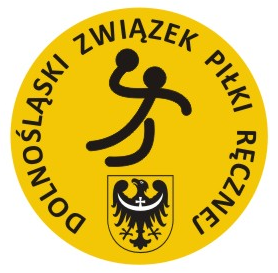 